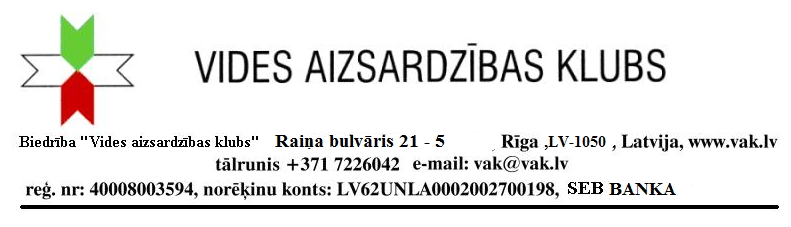 Rīgas pilsētas pašvaldības un nevalstisko organizāciju sadarbības memoranda īstenošanas padomes sekretariātamPieteikums dalībai   Rīgas pilsētas pašvaldības un nevalstisko organizāciju sadarbības memoranda īstenošanas padomēBiedrība” Vides aizsardzības klubs”, kas  saskaņā ar Statūtiem darbojas vides aizsardzības  sabiedrības līdzdalības un vides izglītības jomā izvirza dalībai Rīgas pilsētas pašvaldības un nevalstisko organizāciju sadarbības memoranda īstenošanas padome  Elita Kalniņa biedrības biedri no 1987.gada. Elita KalniņaI  ir liela pieredze darbojoties NVO sektorā. Šai laikā  ir bijusi  iespēja līdzdarboties   tādu demokrātisku un mūsdienās  pašsaprotamu lietu kā projektu sabiedriskā apspriešana un sabiedrības lidzdalība pakāpenisku ieviešanos  sabiedrība.  Vides aizsardzības klubā, bijusi izdevība rosināt  dibināt  gan jaunas NVO  Rīgā, gan darbojoties pie dažādu plānošanas dokumentu izstrādē, gan darbojoties Rīgas Vides aizsardzības fondā, gan iesaistoties Rīgas virszemes ūdeņu apsaimniekošanas koncepcijā, gan Rīgas Apstādījumu saglabāšnas koncepcijā. VAK pārstāvis šai padomē varētu pārstāvēt vides un dabas aizsardzības jomu. Elita Kalniņa,  telefons  29374253, e pasts elita@vak.lvVAK viceprezidente Elita Kalniņa